РОССИЙСКАЯ ФЕДЕРАЦИЯКЕМЕРОВСКАЯ ОБЛАСТЬ
НОВОКУЗНЕЦКИЙ МУНИЦИПАЛЬНЫЙ РАЙОНСИДОРОВСКАЯ СЕЛЬСКАЯ ТЕРРИТОРИЯСИДОРОСКИЙ СЕЛЬСКИЙ СОВЕТ НАРОДНЫХ ДЕПУТАТОВРешениеОт 29 июня 2010 г. № 153Об утверждении схемы многомандатных избирательных округовдля проведения выборов депутатов Совета народных депутатов Сидоровского сельского поселения первого созываРуководствуясь статьей 18 Федерального закона от 12.06.2002 № 67-ФЗ «Об основных гарантиях избирательных прав и права на участие в референдуме граждан Российской Федерации», статьей 9 Закона Кемеровской области от 12.12.2005 № 147-03 «О выборах в органы местного самоуправления в Кемеровской области», статьями 2, 3 Закона Кемеровской области от 04.05.2010 № 52-03 «О внесении изменений в некоторые законодательные акты Кемеровской области в сфере местного самоуправления», статьями 12, 24 Устава муниципального образования «Сидоровская  сельская территория», Сидоровский сельский Совет народных депутатовРЕШИЛ:1.  Утвердить схему многомандатных избирательных округов для проведения   выборов    депутатов    Совета    народных    депутатов    Сидоровского  сельского  поселения первого созыва согласно приложению к настоящему Решению.2.              Опубликовать   настоящее  Решение   в  Новокузнецкой  районной  газете «Сельские вести».3.              Настоящее   Решение   вступает   в   силу   со   дня   его   официального опубликования.Исполняющий обязанности Главы Сидоровской сельской территории Т.В.Чульжанова                                                        Приложениек  решению  Сидоровского  сельского Совета народных депутатовот   29 июня 2010 г.     №  153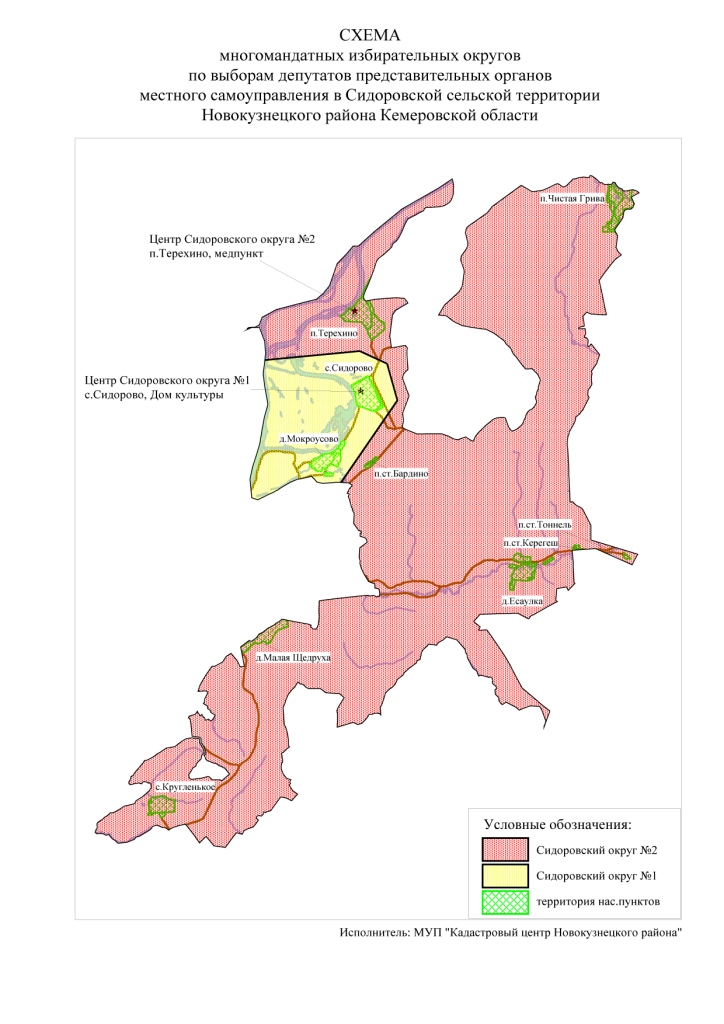 Сидоровский избирательный округ № 1( пятимандатный)Место нахождения окружной избирательной комиссии: г. Новокузнецк, ул.Сеченова, 25, здание администрации Новокузнецкого района. Численность избирателей: 922 чел.В избирательный округ входят: с.Сидорово, д.Мокроусово.Сидоровский избирательный округ № 2( пятимандатный )Место нахождения окружной избирательной комиссии: г. Новокузнецк, ул.Сеченова, 25, здание администрации Новокузнецкого района. Численность избирателей: 885 чел.В избирательный округ входят: п.Терехино, п.Чистая Грива, д.Есаулка, п.ст.Бардино, п.ст.Керегеш, п.ст.Тоннель, с.Кругленькое, д.Малая Щедруха.